
Сибирская язва - является острым, особо опасным инфекционным заболеванием, возникающим у человека и животных при заражении Bacillus anthracis , протекающим с формированием на коже специфических карбункулов, либо в септической форме.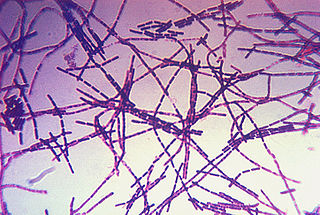 Возбудитель – спорообразующая бактерия, устойчивая к физико-химическим воздействиям и сохраняться во внешней среде столетиями.Источник возбудителя - больное животное, а также зараженные сибиреязвенными спорами участки почвы и другие объекты внешней среды.Механизм передачи - разнообразный, наиболее часто контактный. Возбудитель проникает в организм через повреждённые кожные покровы, микротравмы слизистых оболочек.Известны крайне редкие случаи заражения пищевым путём, а также при вдыхании заражённого аэрозоля. Факторами передачи служат инфицированные продукты животноводства, сырьё, продукты переработки, контаминированные предметы внешней среды и инвентарь для ухода за животными.Естественная восприимчивость людей относительно невысокая (заболевает около 20% лиц, подвергшихся риску заражения), но практически всеобщая при воздушно-капельном (пылевом) заражении. У переболевших остаётся прочный иммунитет, повторные случаи заболеваний крайне редки.Клинические признаки:Кожная форма. На коже в месте входных ворот инфекции появляется безболезненное красноватое пятно диаметром до нескольких миллиметров. Оно очень быстро превращается в папулу медно-красного цвета, иногда с багровым оттенком, приподнятую над уровнем кожи. Формирование пятна папулы сопровождают местный зуд и лёгкое жжение. Через несколько часов папула превращается в везикулу диаметром 2-4 мм, наполненную серозным содержимым. Содержимое везикулы быстро становится кровянистым, приобретает тёмный, а иногда багрово-фиолетовый цвет (pustula maligna). При расчесывании или (реже) самопроизвольно везикула лопается, и образуется язва с приподнятыми над уровнем кожи краями, дном тёмно-коричневого цвета и серозно-геморрагическим отделяемым.Через несколько дней, иногда через 1-2 недели, вследствие некроза в центре язвы образуется чёрный струп, который быстро увеличивается в размерах, закрывая все дно язвы, и напоминает сильно обгорелую корку. С самого начала заболевания наблюдают выраженную интоксикацию с высокой температурой тела, головной болью, адинамией, ломотой в пояснице. Лихорадка сохраняется в течение 5-6 дней, после чего температура тела критически снижается. К концу 2-3-й недели струп отторгается, язва постепенно заживает с образованием рубца.Лёгочная разновидность генерализованной формы. Типичны симптомы поражения органов дыхания, что связано с тем, что лёгкие являются первым тканевым фильтром на пути оттока лимфы в кровь. Первая фаза заболевания проявляется гриппоподобными симптомами: недомоганием, головной болью, миалгиями, слезотечением, насморком, кашлем. Нередко возникают боли и стеснение в груди, кашель с обильным выделением кровянистой мокроты, которая свёртывается в виде «вишнёвого желе».Кишечная разновидность генерализованной формы. Отличается наиболее тяжёлым течением и неблагоприятным исходом в большинстве случаев. Для первой кратковременной фазы заболевания (не более 1,5 суток) присущи головная боль, головокружение, боли и жжение в горле, озноб, высокая лихорадка. Во вторую фазу к перечисленным симптомам присоединяются сильные режущие боли в животе, тошнота, кровавая рвота, жидкий стул. В каловых массах визуально обнаруживают кровь.Лечение Сибирской язвы:1. Антибактериальная терапия: пенициллин, доксициклин, ципрофлоксацин.2. Противосибиреязвенного иммуноглобулина.3. Дезинтоксикационная терапия4. При кожной форме сибирской язвы рекомендуют наложение асептических повязок. Хирургические вмешательства противопоказаны, поскольку могут провоцировать генерализацию процесса.Меры профилактики для контактных лиц:1. Разобщение контактных лиц не осуществляют2. За соприкасавшимися с больным животным или человеком устанавливают медицинское наблюдение до полной ликвидации очага.3. Экстренная профилактика показана в течение первых 5 дней контактаМеры профилактики для населения:1. Приобретение продуктов в строго установленных местах (рынки, магазины, мини-маркеты и т.д.)2. Исключение употребления сырого молока, приобретённого у частных лиц.3. Приготовление мяса небольшими кусками, с проведением термической обработки не менее 1 часа.